Lycée professionnel Danton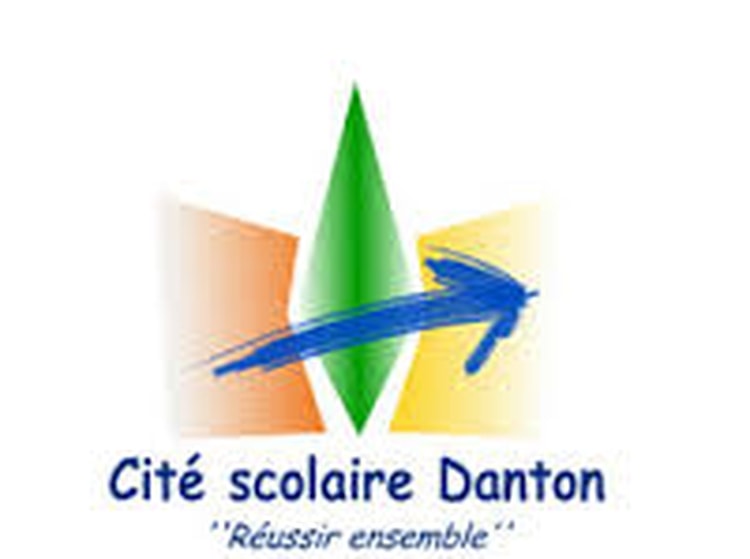 Brive-la-GaillardeRégion Nouvelle-Aquitaine FranceProjet Challenge Destination Entreprise 2017/2018 EAJ INTERNATIONALVente de véhicules diésel d'occasion vers l'Afrique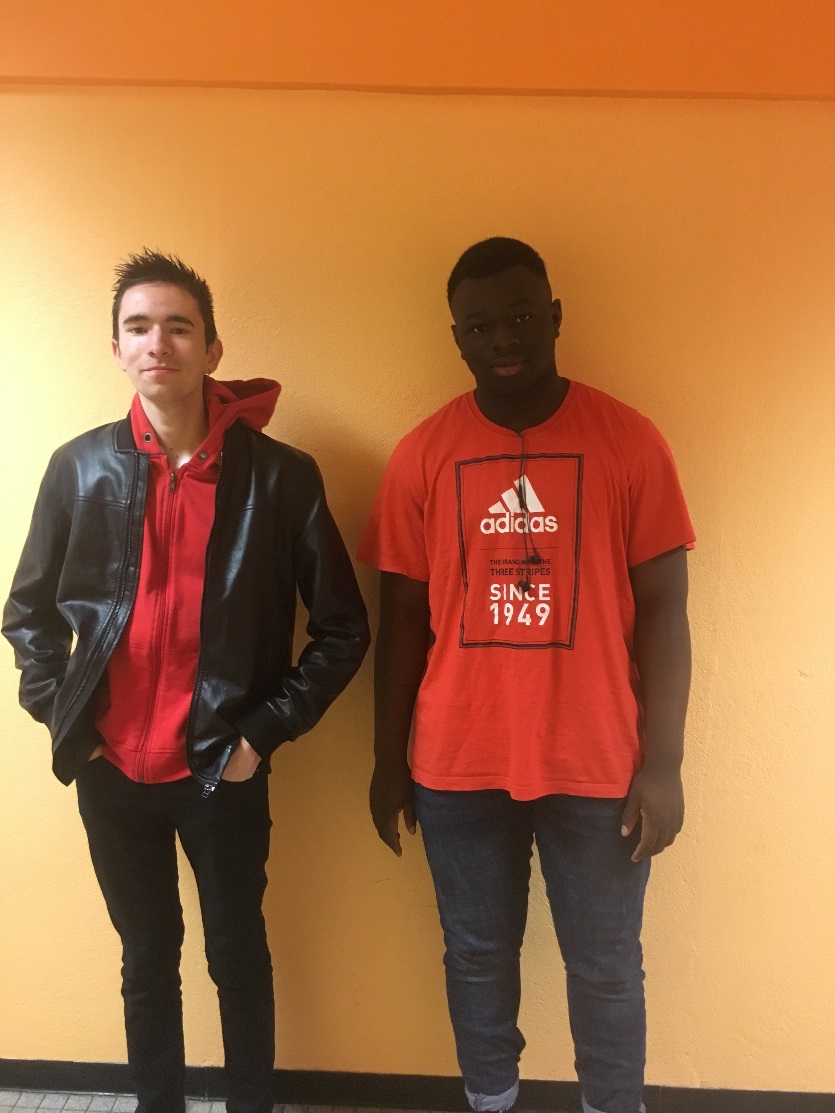 Joris COSTE, Elvis ABITAClasse de Seconde Gestion Administration - 2GA2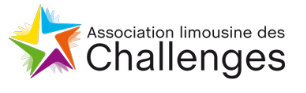 CHALLENGE DESTINATION ENTREPRISE 2017/2018PrésentationA l'issue de notre cursus dans le secondaire, nous, lycéens professionnels obtenons un titre à la fois diplômant et qualifiant. Non seulement, nous devenons bacheliers mais aussi et en même temps gestionnaire. Ainsi, en tant qu'élèves de la filière GA nous devenons bacheliers de gestion administration. Cela dit, il nous faut trouver un employeur. Mais pas forcément. Pour pouvoir travailler rapidement après l’obtention du baccalauréat et mettre en pratique nos compétences, le statut d'entrepreneur est une possibilité rapide d'entrée sur le marché du travail. Mais il faut aussi trouver des clients. La création D’un site internet permet de donner de la visibilité à EAJ INTERNATIONAL et de faire connaitre ses prestations de service automobile auprès de clients potentiels. SOMMAIREÉtape 1 – La recherche de l’idée innovante                                                            31.1  Le lycée Danton1.2  La filière de formation professionnelle1.3  Présentation de l’idée1.4  Présentation de l’équipe                                                                                        41.5  Organigramme d'EAJ INTERNATIONAL                                                                 51.6  Description du service proposéÉtape 2 – Étude de la faisabilité (interrogation du net)                                             62.1  Organisation des approvisionnements 2.2  Prestataire de transport des voitures du Havre vers Lomé                                  72.3  Marché, concurrence 2.4  Les concurrents au TogoÉtape 3 – Communiquer pour se faire connaître                                                    83.1  Un domaine propre avec un référencement sur les moteurs de recherches Étape 4 – Le statut juridique                                                                                     9SNC - Société en nom collectifÉtape 5 – Les éléments financiers                                                                          10Schéma des achats, scénario envisagé Application simplifiée à EAJ INTERNATIONAL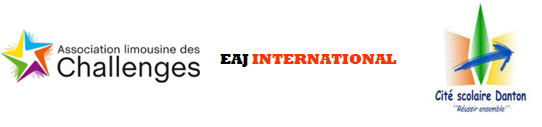 Étape 1 – La recherche de l’idée innovantePrésentation du projet EAJ INTERNATIONAL 1.1  Le lycée Georges DANTON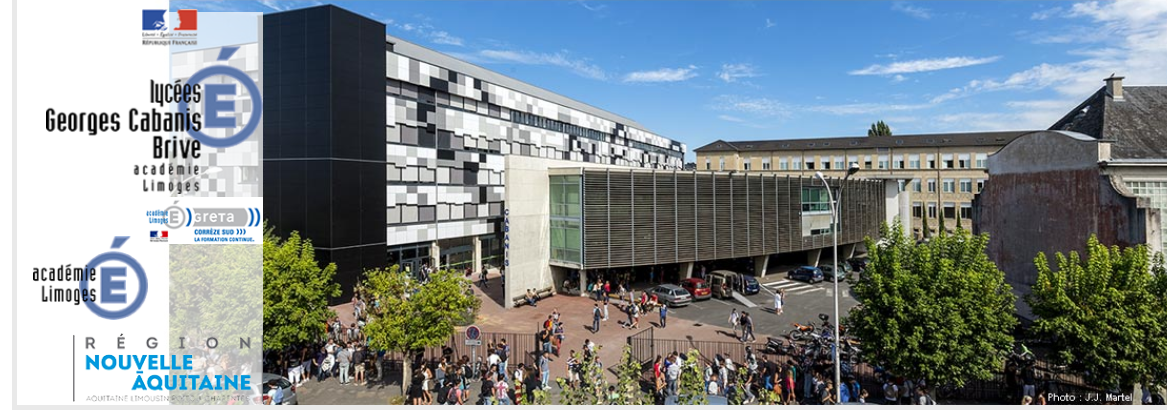 http://www.lyc-cabanis.ac-limoges.fr/Lycée professionnel Danton21, Rue Evariste Galois19100  Brive-la-Gaillarde1.2  La filière de formation professionnelle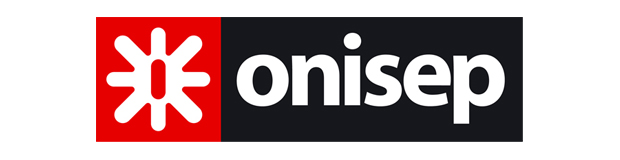 Le titulaire du baccalauréat professionnel “gestion et administration” (GA) est un technicien dont les activités principales consistent à réaliser des taches administratives (secrétariat) et répondre aux appels téléphoniques.http://www.onisep.fr/Ressources/Univers-Formation/Formations/Lycees/Bac-pro-Gestion-administration  1.3  L'idée EAJ INTERNATIONAL pour le Challenge Destination Entreprisehttp://www.associationlimousinedeschallenges.com/14517-pre_bac.phpNotre idée est de créer un réseau de vente d'automobiles diésel d'occasion vers le Togo.  Elle nous est venue dans le cadre du projet proposé par l'association limousine des Challenges.Le projet de plateforme EAJ INTERNATIONAL regroupe de la vente d'automobiles, des taches administratives, le transport.Le concours de création d'entreprise virtuelle jeunes 15-22 en filière professionnelle  CHALLENGE DESTINATION ENTREPRISE PRE-BAC s'adresse à nous. Il veut nous sensibiliser à la réalité du monde professionnel. Cette année de créateur nous permet de mener toute une réflexion sur notre métier mais aussi de faire travailler nos capacités rédactionnelles et orales. Notre projet nous incite à nous projeter concrètement dans notre avenir professionnel.1.4  L’équipe de vente automobiles EAJ INTERNATIONALElvis ABITA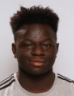 Né le 05/02/2002 à Brive-la-Gaillarde (F-19100)45 rue Auguste Blanqui  19100 Brive06.18.90 18 63 /tchipus @gmail.com2020 - Baccalauréat Professionnel gestion administration(en préparation)2015 - Diplôme national du Brevet2014 - Attestation Scolaire de Sécurité Routière 2 2012 - Attestation Scolaire de Sécurité Routière 1Joris COSTES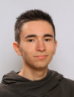 Né le 26/12/2000 à Cannes (F- 06400)170 Regnac 19360 Cosnac06.41.38.76.56 / joris.costes00@gmail.com2020 -  Baccalauréat Professionnel gestion administration(en préparation)2016 - Diplôme national du Brevet2016 - Attestation Scolaire de Sécurité Routière 2 2014 - Attestation Scolaire de Sécurité Routière 1Alexandre VEDRENNE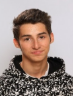 Né le 26/01/2001à Brive-la-Gaillarde (F-19100)Bourg de grange 19600 st Pantaleon de Larche06.33.52.36.68 / alexouudu19@gmail.com2020 - Baccalauréat Professionnel gestion administration(en préparation)2016 - Diplôme national du Brevet2016 - Attestation Scolaire de Sécurité Routière 22014 - Attestation Scolaire de Sécurité Routière 12009 - Diplôme de natation 1.5  Organigramme EAJ INTERNATIONAL1.6  Description du service EAJ INTERNATIONALVente automobilesExportation au Togo, et vente sur un terrain sur placeVentes sur internetLes clients pourront faire leurs achats sur notre site internet EAJ INTERNATIONALÉTAPE 2Définition de la faisabilité de l'entreprise 2.1 Organisation des approvisionnementsCette entreprise achèterait au départ  10 voitures avec une 1ère livraison sur place. Il faudrait prévoir un nombre de conteneurs suffisant et prévoir aussi des camions   permettant de transporter les voitures. Le point d'embarquement serait le port du Havre. Les voitures seraient des voitures diesel d’occasion de marques Peugeot et Toyota, et aussi de particuliers venant d’autres pays que celui de EAJ INTERNATIONAL, ce qui expliquerait l’internationalité de cette entreprise. Le marché du diésel va se terminer bientôt en France et en Europe avec les nouvelles restrictions concernant la pollution. Beaucoup de voitures diésel seront donc disponibles et les prix seront certainement à la baisse. Il sera donc possible à l'entreprise EAJ INTERNATIONAL de négocier l'achat de voitures par lot de 10 auprès de vendeurs d'occasion.Ce que notre entreprise apporterait en plus par rapport aux autres entreprises de ventes de voitures d’occasion, c'est qu’elle se situera au Togo, là où les voitures seront exportées et transportées par conteneurs. En général, au Togo, les voitures sont de mauvaise qualité. Vendre et transporter des voitures de qualité dans et depuis ce pays serait innovant. De plus, les voitures étant d'occasion, elles pourraient être abordables aux personnes aux moyens limités, que ce soit du Togo ou d'autres pays africains.Les voitures d’occasion se vendraient sur le port de Lomé, sur des emplacements d'un parking qui serait à créer.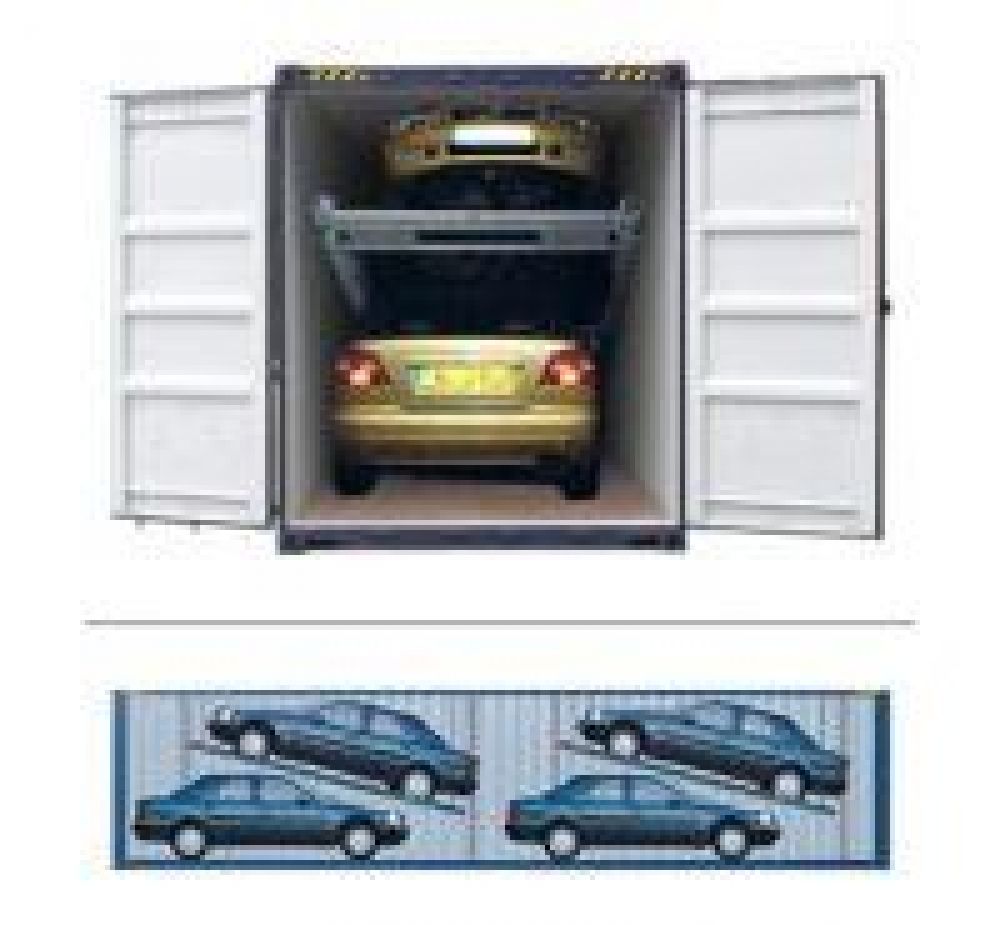 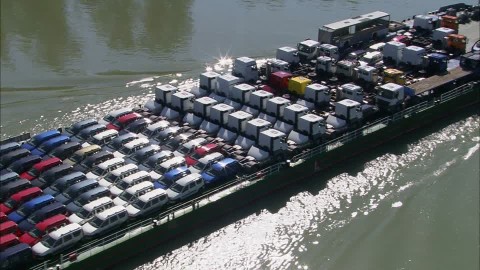 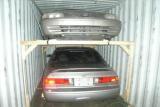 2.2  Prestataire de transport des voitures du Havre vers LoméFRET LOME TRANSPORThttp://www.fret-lome.com/vehicule.phpTransport de véhicules lourds et légers, motos et scooters vers l’Afrique.Type de véhicules: la majorité des véhicules lourds et légers sur des navires rouliers, voitures 4, etc..            Destination: Lomé (Togo), 3 départs par semaineTransit time: 13 joursPour faciliter les démarches, FRET LOME TRANSPORT propose une solution clé en mains.Documents à fournir: carte grise, facture d’achat ou attestation de valeur, certificat de non-gage, certificat de cession.2.3  Marché, concurrence Le marché de la voiture d'occasion est florissant. Une voiture est dite d'occasion dès lors qu'elle a plus de 6 mois. La France connaît un incroyable dynamisme du marché de la voiture d'occasion avec plus de 5 millions de transactions par an - par comparaison, le marché de la voiture neuve est de l'ordre de 2 millions de transactions.  Le marché de la voiture d'occasion a bien entendu été bouleversé par l'arrivée de la technologie internet. Ce marché connaît actuellement une vingtaine d'acteurs et prêt de 57% des acheteurs d'une voiture d'occasion ont fait leur recherche sur Internet. Aucun achat de voiture ne se fait cependant uniquement sur le Web. La concurrence est énorme. Une vingtaine de sites sont recensés, dont La Centrale mais le modèle payant du site est concurrencé par Le Bon Coin, leader de la vente d'occasion en France. Ces sites concentrent les occasions mises en ventes par des particuliers mais beaucoup de professionnels sont également présents.Les sites tels qu’EBay ou Le Bon Coin, et des contacts avec des connaissances du Togo permettraient de se procurer ces voitures. http://www.businesscoot.com/le-marche-de-la-vente-de-voitures-d-occasion-sur-internet-410/2.4  Les concurrents au TogoDepuis 2010, le Centre Auto Togo - CAT se spécialise dans l'achat, la vente et la location de véhicules d'occasion au Togo. CAT sert de partenaires fiables pour toutes les démarches de vente, d'achat, de location, de dédouanement, de transit de véhicules de tout type : Berline, Coupé, VUS, 4x4, Familial, Fourgonnette, etc.Centre Auto Togo | Véhicules d'occasion Lomé et Togowww.centreautotogo.com/ÉTAPE 3 - Communiquer pour se faire connaîtreEAJ INTERNATIONAL.com3.1  Un domaine propre avec un référencement sur les moteurs de recherches La plateforme est ouverte grâce au serveur jimdo.com. La version professionnelle coûte 78 € TTC par an (JimdoPRO). La version JimdoPRO permet d'obtenir un nom de domaine (EAJ INTERNATIONAL), de relier des noms de domaines externes, d'avoir un compte e.mail, trois redirections d'adresses e.mail, 5GB d'espace de stockage, 10 GB de bande passante, 5 zones protégées par mot de passe, les statistiques de consultation du site, un bas de page personnalisé, pas de publicité Jimdo. JimdoPRO est optimisé pour les Smartphones et surtout permet de référencer de façon approfondie le site EAJ INTERNATIONAL.com sur les moteurs de recherches (SEO). En effet, il est très important que la plateforme EAJ INTERNATIONAL soit facilement trouvée par des clients potentiels. Son référencement est donc un point crucial en terme de publicité et de prospection de clientèle avec des mots clés tels que 'ventes, achats, transport, véhicules, diésel, occasion.ÉTAPE 4 - Statut juridiqueStatut de SNC - Société en nom collectifhttps://www.economie.gouv.fr/entreprises/societe-en-nom-collectif-sncLa société en nom collectif (SNC) est un statut avec une responsabilité solidaire et indéfinie. La société en nom collectif (SNC) est une forme d’entreprise peu répandue en France. Elle est privilégiée notamment lorsque les associés se connaissent bien, car les parts sociales ne peuvent être cédées que si la décision est prise à l’unanimité des associés, sauf si une clause contraire est exprimée dans les statuts.Qu'est-ce que la SNC ?La société en nom collectif (SNC) est une entreprise dans laquelle la responsabilité des associés est solidaire et indéfinie. Pour créer une SNC, les associés doivent être au minimum deux. Un capital doit être constitué, mais il n’y a pas de capital minimum obligatoire.La responsabilité solidaire et indéfinieDans une SNC, tous les associés sont commerçants et responsables solidairement et indéfiniment. La responsabilité solidaire signifie qu’un créancier peut poursuivre un seul associé de la SNC pour la totalité d’une dette. La responsabilité indéfinie implique que les associés sont responsables sur l’ensemble de leurs biens personnels.Quels sont les avantages de la SNC ?La SNC est peu connue mais elle a de nombreux avantages :- il n’y a pas de capital minimum ;- elle offre une grande stabilité des gérants associés, révocables à l’unanimité des associés ;- les parts ne peuvent être cédées qu’avec le consentement de tous les associés, ce qui permet de choisir les associés.Comment créer une SNC Il faut remplir le formulaire M0 [PDF – 612Ko] puis l’adresser au centre de formalités des entreprises (CFE) de votre département, accompagné des documents justificatifs, le cas échéant. Pour vous accompagner dans vos démarches, contactez le guichet unique des entreprises. Combien coûte la création d’une SNC ?En moyenne 200 euros pour les frais de publication dans un journal d’annonces légales ; 41, 50 euros pour l’immatriculation au registre du commerce et des sociétés (y compris le dépôt d’acte) ; en moyenne 230 euros selon les départements, pour l’immatriculation au registre des métiers. Quel régime fiscal et social ?La SNC n’est pas imposée au niveau de la société, ce sont les associés qui indiquent la part de leurs bénéfices et leur rémunération dans la catégorie des bénéfices industriels et commerciaux (BIC) ou les bénéfices non commerciaux (BNC) de leur déclaration de revenus. Il est cependant possible d’opter pour le régime pour l’impôt sur les sociétés ; cette décision est alors irrévocable. Les associés, qu’ils soient gérants ou non, dépendent du régime des travailleurs non-salariés.ÉTAPE 5 - Les éléments financiersPrévoir le chiffre d’affaires et le financementLe chiffre d’affaires serait de 3 100 000 € car il s’agira d’une société en nom collectif. Les voitures, les expéditions et importations de voitures par conteneurs : le tout serait financé et pourrait au début aller jusqu’à la somme de 1 550 000 €.Il y a le chiffre d’affaires, les devis, le financement des véhicules et de leur transport, puis la trésorerie, le compte professionnel et la location de véhicules.Schéma des achatsAchats de 10 voitures Un transporteur pour un aller qui dure 6 heures (Brive-Le Havre) : site ShiplyBillet d’avion Paris - Lomé: 523 € sur le site eDreamDes gens de confiance pour transporter les voitures au parking de vente (famille)Un concessionnaire à Lomé: CFAO MOTORS - vente de voiture et de motoTransbordement des voitures  le Havre - Lomé : 18 jours, site ports.com5 conteneurs, site log trans services (100 euros = 65 595,96 franc CFA)Scénario envisagéOn doit gagner 1500 € par mois (revenu mensuel) : revenu mensuel = 1500,00 €On devra  payer les charges sociales et l’impôt sur le CA :Charges sociales et impôt = 25 % de notre CA mensuelCharges de mon entreprise = 30 % de mon CA mensuelLe CA représente l’ensemble des sommes facturées et encaissées chez mes clients contre mes ventes et/ou mes prestations de service. Application simplifiée à EAJ INTERNATIONALNotre entreprise compte trois entrepreneurs qui se partagent les bénéfices du CA. Soit par mois :Soit par an :Notre entreprise (par mois)Lycée professionnel DantonBrive-la-GaillardeRégion Nouvelle-Aquitaine FranceProjet Challenge Destination Entreprise 2017/2018Joris COSTE, Elvis ABITAClasse de Seconde Gestion Administration - 2GA2Revenu mensuel1 500 € x 3 = 4 500 €45 %Charges sociales et impôts1 650 € x 3 = 4 950 €25 %55 %Charges de l’entreprise1 650 € x 3 = 4 950 €30 %55 %Chiffre d’affaires mensuelTotal             9 450 €100 %Revenu mensuel18 000 € x 3 = 54 000 €45 %Charges sociales et impôts1950 € x 3 = 59 400 €25 %55 %Charges de l’entreprise1950 € x 3 = 59 400 €30 %55 %Chiffre d’affaires annuel37 800 € x 3 = 113 400 €100 %Achats de 10 voitures900 x 10 = 9 00010 conducteurs 10 x 125 = 1 250Billet d’avion 600 £Un concessionnaire au Togo500 £Le prix du voyage en bateau450 £5 conteneurs150 x 5 = 750Voitures vendues3000 x10 = 30 000Charges d’entreprise 12 250 €Impôts  25 %Chiffre d’affaires 30 000